           ҠАРАР                                                           РЕШЕНИЕ  О внесении изменений в решение Совета сельского поселения Нуреевский сельсовет муниципального района Шаранский район Республики Башкортостан от 27 ноября 2018 года № 36/249 «Об установлении земельного налога»	В соответствии с Федеральными законами от 04.11.2014 года № 347-ФЗ, от 29.11.2014 года № 379-ФЗ «О внесении изменений в части первую и вторую Налогового кодекса Российской Федерации» в главу 31 «Земельный налог» Налогового кодекса Российской Федерации Совет сельского поселения Нуреевский сельсовет муниципального района Шаранский район Республики Башкортостан решил:1. Внести в решение Совета сельского поселения Нуреевский сельсовет муниципального района Шаранский район Республики Башкортостан от 27 ноября 2018 года № 36/249 «Об установлении земельного налога», следующие изменения:1.1. добавить пункт 4 «Установить следующий порядок и сроки уплаты земельного налога и авансовых платежей по земельному налогу:4.1.установить для налогоплательщиков - организаций отчетные периоды, которыми признаются первый квартал, второй квартал и третий квартал календарного года.4.2. налогоплательщики - организации уплачивают авансовые платежи по земельному налогу не позднее 25 числа месяца, следующего за истекшим отчетным периодом.4.3. налогоплательщиками - организациями уплачивается налог по итогам налогового периода не позднее 1 февраля года, следующего за истекшим налоговым периодом».	1.3. Пункты 4-7 считать соответственно пунктами 5-8.	2. Данное решение подлежит обнародованию на информационном стенде в Администрации сельского поселения Нуреевский сельсовет муниципального района Шаранский район Республики Башкортостан, размещению в сети общего доступа «Интернет» на официальном сайте сельского поселения Нуреевский сельсовет муниципального района Шаранский район Республики Башкортостан www. nureevo -sovet.ru.	3. Изменения, изложенные в данном решении, распространяются на правоотношения, возникшие с 1 января 2019 года.4. Контроль за исполнением настоящего решения оставляю за собой.Глава сельского поселения     					Р.Р. Латыповс. Нуреево07.02. 2019 года№ 39/286Башҡортостан РеспубликаһыныңШаран районы муниципаль районының Нурый ауыл Советыауыл биләмәһе СоветыҮґәк урам, 18 йорт, Нурый ауылы, Шаран районы, Башҡортостан Республикаһы, 452633  тел.(34769) 2-35-40 e-mail: nurss@yandex.ru.http://www.nurej.sharan-sovet.ru.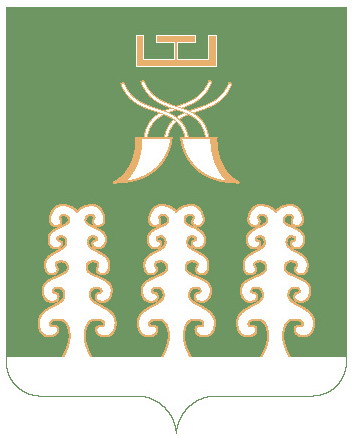 Совет сельского поселения Нуреевский сельсовет муниципального районаШаранский районРеспублики Башкортостанул.Центральная, д.18, с. Нуреево Шаранский район, Республика Башкортостан, 452633          тел.(34769) 2-35-40 e-mail: nurss@yandex.ruhttp://www.nurej.sharan-sovet.ru. 